新 书 推 荐中文书名：《“肢体”语言》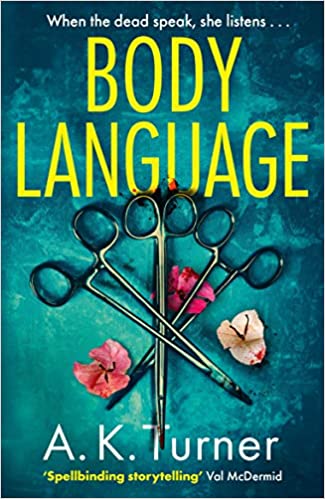 英文书名：BODY LANGUAGE作    者：A.K. Turner出 版 社：Bonnier代理公司：David Higham/ANA/Conor页    数：384页出版时间：2020年11月代理地区：中国大陆、台湾审读资料：电子稿类    型：惊悚悬疑内容简介：我想让你认识一个人。凯西·瑞文（Cassie Raven）：女性，25岁。朋克，善于察言观色。卡姆登居民，夜校毕业生，殓房技术员。孤儿，前街头仔，孝顺的孙女。下一个赢得你喜爱的犯罪系列主角。16岁时，她已经穿了舌环，染了蓝绿色的头发，学会抽烟。至于学校——“凯西更喜欢向老师提问题，而不是向老师学习”。那时，在她看来，整个成人世界都为了一个目标团结在一起：摧毁她的自我表达权。凯西靠着太平间的后墙，仰着头，似乎没意识到冰冷的雨滴拍打着她的脸颊，她只是迫切地想抽根烟。爱德华兹太太，死了。她又听到尸袋打开的声音，又看到了那张熟悉的脸，但是她仍旧不明白是怎么回事。她第一次体会了丧亲者每天所面临的困惑：很难将你所爱的人——活生生、温暖的人——同停尸间里僵硬的尸体联系起来。杰拉尔丁·爱德华兹（Geraldine Edwards）不仅鼓励凯西重拾学业，也是第一位察觉她不羁外表下的不安和求知欲的老师。她教导凯西读了两年夜校，鼓励她相信自己能够通过考试。凯西同死者保持着密切的关系。这并不是巫术，也不诡异。跟他们在一起时，她感觉很舒服，甚至比跟殓房技术员和病理学家同事们在一起时更融洽。不管他们是谁，她都谨慎地做准备，并且感觉他们向她传达了某种信息，有时候这种信息指向了死亡的原因——“我无法呼吸”——这帮助她为忙碌的病理学家们指出正确的分析方向。没错，她太适合这份工作了。但是，如果没有杰拉尔丁·爱德华兹的帮助，她永远也不可能成功，爱德华兹看到了她潜在的能力，鼓励她读夜校。通过考试后，凯西得以在太平间谋得了一份稳定的工作，并在卡姆登住宅区租了一套公寓。每周五她都去探望抚养她长大的波兰祖母。曾经滥用药物的日子一去不复返。一切朝着好的方向发展。当她在停尸房中看见杰拉尔丁本人时，原本安稳的世界瞬间崩塌，凯西不受控制地超越自身的工作范围调查她的死因。关于爱德华兹女士的许多事都超出了她的了解，但是现在还为时不晚。无视卡姆登刑事调查局新人的怀疑，凯西的门卡密码激活后尸体一夜之间从停尸房失踪。A.K.生动地描绘了多元的卡姆登，从著名的市场、地下俱乐部到贯穿市中心的高楼大厦和运河。你将情不自禁地投入到各个女性和男性角色中，这些角色既复杂又各不相同。A·K以一种自然的方式将他们完美地融合起来，这也是令这部作品如此富于新鲜感的原因之一。A.K.特纳（A.K. Turner）塑造了一个独特、生动的角色，利用跌宕的情节吸引你的注意力。其古怪的文风和生动的人物形象不免令人想起安提·托曼能（Antti Tuomainen）以及菲比·沃勒-布里奇（Phoebe Waller-Bridge）的《杀死伊芙》（KILLING EVE）。《身体语言》（Body Language）开启了一个令人惊叹的全新系列，将于2020年由Bonnier Zaffre出版社发行。作者简介：A.K. 特纳（A.K. Turner）曾以笔名安雅·利普斯卡（Anya Lipsk）创作的侦探惊悚小说三部曲首次涉足犯罪小说领域，讲述了伦敦波兰社区的硬汉修理工詹努斯·基斯卡（JanuszKiszka）的冒险经历。三部曲的第一部促使薇儿·麦克德米德（Val McDermid）推举她进入哈罗盖特犯罪文学节（Harrogate Crime Festival）久负盛名的新生力量评委组。三部作品都赢得了评论界的好评，目前有可能改编为犯罪电视剧集。卡西·雷文（Cassie Raven）曾现身BBC广播4台的犯罪短片《剪贴》（Cut and Paste），对方渴望了解更多关于这个角色的故事。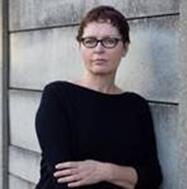 此外，她还担任过电视制片人和编剧，A·K制作的纪录片和戏剧纪录片题材多样，诸如《叛舰喋血记》（Mutiny on the Bounty）、《穴居人的生活》（Sex lives of Neanderthals）和《意大利花园》（Monty Don’s Italian Gardens）。A·K已根据要求提供了该系列第二部作品的概要提纲，Bonnier出版社计划于2021年发行。曾以安雅·利普斯卡（Anya Lipska）创作的三部作品：2013年的《魔鬼不能去的地方》（WHERE THE DEVIL CAN’T GO），2014年的《死亡不能开玩笑》（DEATH CAN’T TAKE A JOKE）和2015年的《皮囊下的魔鬼》（THE DEVIL UNDER THE SKIN）都由HarperCollin出版社发行，获得了犯罪小说同行和媒体的广泛好评。媒体评价：“将生物科学编织为一部让人着魔的小说。”——薇儿·麦克德米德（Val McDermid），英国推理小说作家“一部坚韧不拔的小说，一位引人入胜的女主角，特纳丰富的人生阅历展露得淋漓尽致。”——《星期日泰晤士报》“一个精彩的、节奏优美的情节和对太平间场景的紧密关注非常好地奠定了动作的基础......[特纳]擅长塑造令人难忘的人物。”——《旁观者》“文笔优美，通俗易懂。剧情节奏很快......人物刻画也很棒。我等不及该系列的下一本书了。”——The Bookbag“写得既巧妙又讽刺，仿佛权威犯罪报道。”——《金融时报》感谢您的阅读！请将反馈信息发至：版权负责人Email：Rights@nurnberg.com.cn安德鲁·纳伯格联合国际有限公司北京代表处北京市海淀区中关村大街甲59号中国人民大学文化大厦1705室, 邮编：100872电话：010-82504106, 传真：010-82504200公司网址：http://www.nurnberg.com.cn书目下载：http://www.nurnberg.com.cn/booklist_zh/list.aspx书讯浏览：http://www.nurnberg.com.cn/book/book.aspx视频推荐：http://www.nurnberg.com.cn/video/video.aspx豆瓣小站：http://site.douban.com/110577/新浪微博：安德鲁纳伯格公司的微博_微博 (weibo.com)微信订阅号：ANABJ2002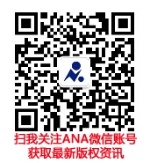 